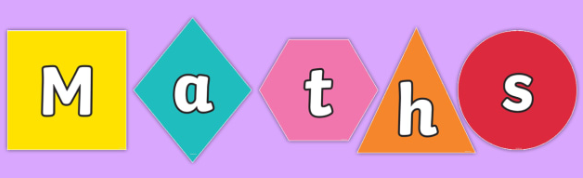 Homework: Hand out date: Friday 9th OctoberDue in date: Friday 16th OctoberTask One: Arithmetic Task 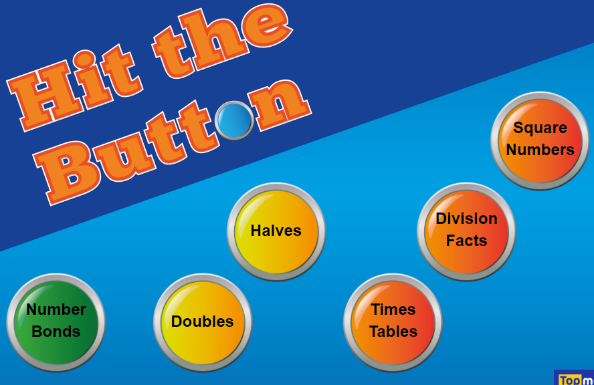 LO – to recall given times-table. Search Hit the Button and choose your game.To challenge yourself, choose division facts.Task Two: complete the worksheet provided and bring back to school ready to go through and mark in class on a Friday.  LO – to identify lines of symmetry Video link – https://vimeo.com/436506382Only watch the video up. 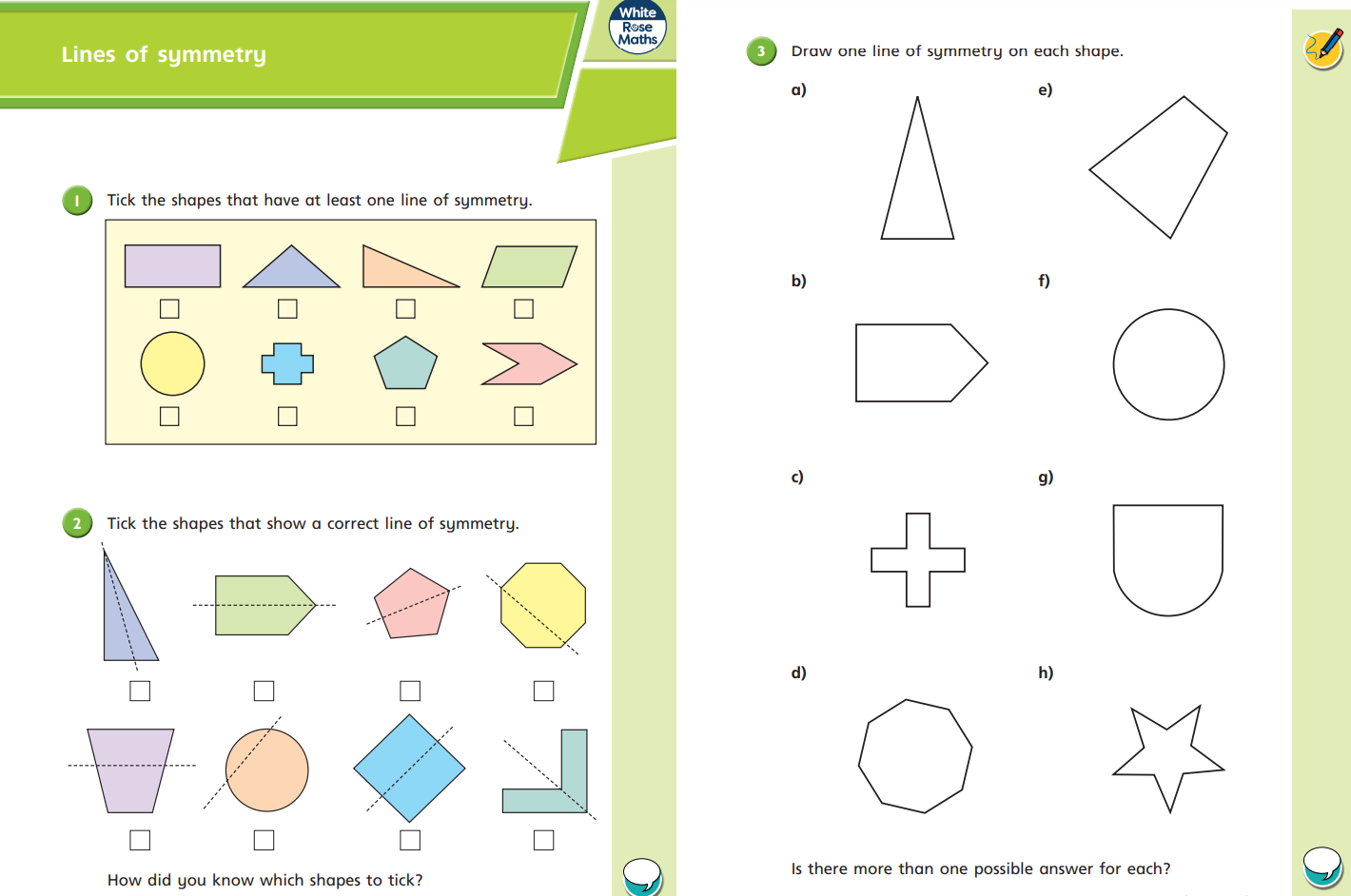 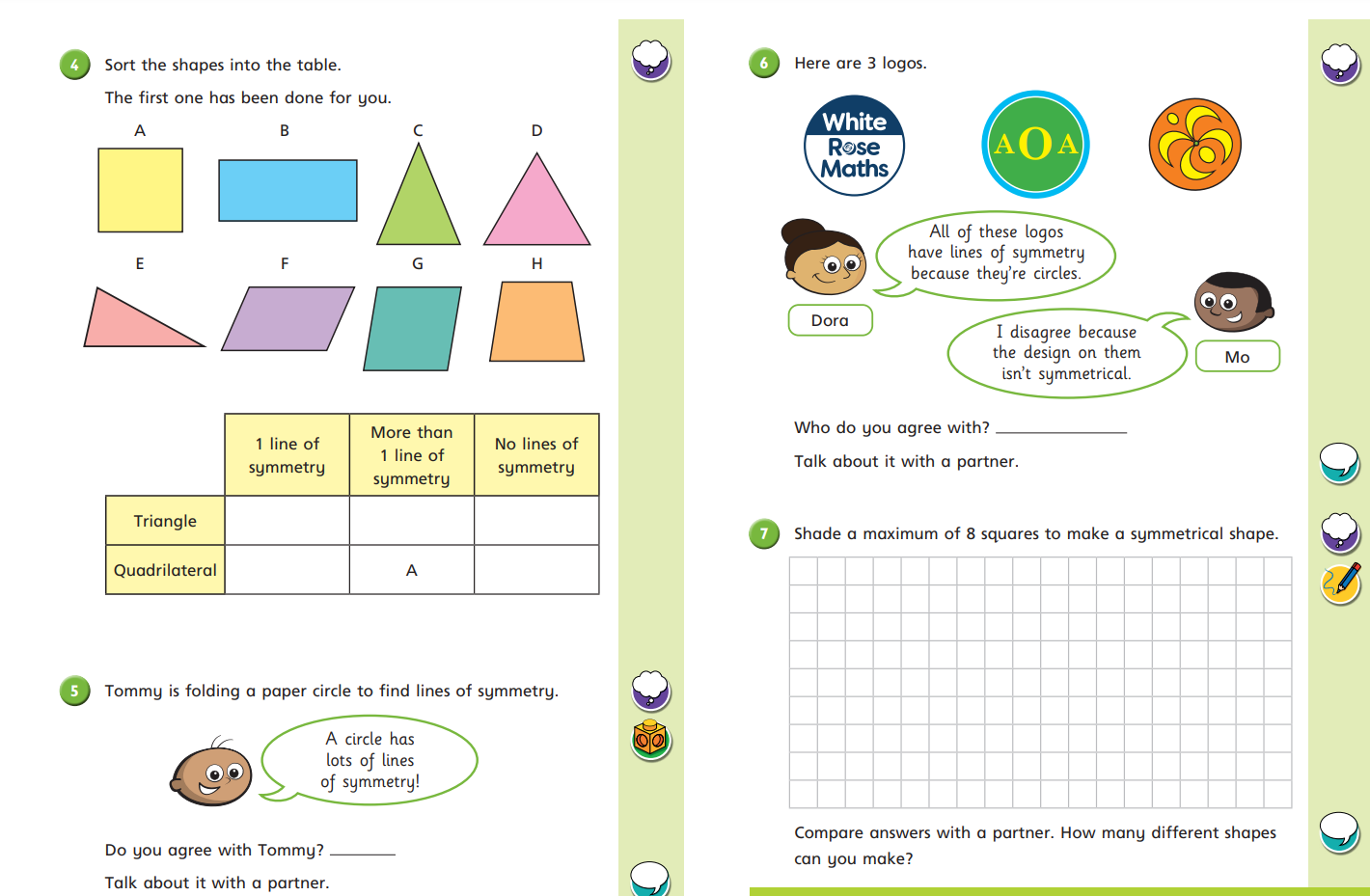 